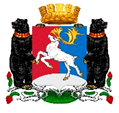 КАМЧАТСКИЙ КРАЙСОВЕТ ДЕПУТАТОВГОРОДСКОГО ОКРУГА «ПОСЕЛОК ПАЛАНА»(8-ой созыв)«27»  октября    2022 г.		                                                                      пгт. Паланавосьмая очередная сессия Совета депутатовРЕШЕНИЕ № 57-р/08-22     
           Рассмотрев проект нормативного правового акта «Программа приватизации муниципального имущества городского округа «поселок Палана» на 2023 год», внесенный Главой городского округа «поселок Палана» И.О. Щербаковым, руководствуясь положениями Федерального закона № 131-ФЗ от 06.10.2003 «Об общих принципах организации местного самоуправления в Российской Федерации», Федерального закона № 178-ФЗ от 21.12.2001 «О приватизации государственного и муниципального имущества» в соответствии с Уставом городского округа «посёлок Палана», Совет депутатов городского округа «посёлок Палана»РЕШИЛ:1. Принять нормативный правовой акт «Программа приватизации муниципального имущества городского округа «поселок Палана» на 2023 год» (прилагается).2. Направить нормативный правовой акт «Программа приватизации муниципального имущества городского округа «поселок Палана» на 2023 год» Главе городского округа «посёлок Палана» для подписания и обнародования.3. Настоящее решение вступает в силу со дня его обнародования в установленных Уставом городского округа «поселок Палана» местах.Председатель Совета депутатов городского округа «поселок Палана»             		                                           Т.В. Казак                                                                          Приложение                                  к Решению Совета депутатов                         городского округа «поселок Палана»от 27.10.2022 № 57-р/08-22НОРМАТИВНЫЙ ПРАВОВОЙ АКТ № 17-НПА/08-22Программа приватизации муниципального имущества городского округа «поселок Палана» на 2023 год (Принят решением Совета депутатов городского округа «поселок Палана» от  «27» октября 2022 года № 57-р/08-22)Раздел 1. Задачи и направления программыОсновными задачами Программы приватизации муниципального имущества городского округа «поселок Палана» на 2023 год является снижение расходов бюджета городского округа «поселок Палана» на содержание муниципального имущества казны, не участвующего в хозяйственном обороте, и привлечение собственных доходов в бюджет городского округа «поселок Палана». В Программу приватизации муниципального имущества городского округа «поселок Палана» включены объекты муниципального имущества, не используемые для муниципальных нужд, а также не являющиеся объектами хозяйственного ведения и оперативного управления муниципальных предприятий и учреждений. В перечень имущества, подлежащего приватизации включены объекты недвижимости, в том числе   земельные участки. Решение о приватизации объектов муниципального имущества принято на основании текущего мониторинга состояния муниципального имущества. 	Начальная (стартовая) стоимость приватизируемых объектов определяется на основании данных независимой оценки, в порядке, установленном законодательством Российской Федерации, на основании данных о балансовой стоимости объектов учета Реестра муниципального имущества городского округа «поселок Палана» и данных государственного кадастра в отношении земельных участков, подлежащих продаже.	Плановые поступления в бюджет, в результате реализации программы приватизации на 2023 год в полном объеме составят 4 573 507,00 (четыре миллиона пятьсот семьдесят три тысячи пятьсот семь) рублей 00 копеек.Раздел 2. Перечень объектов муниципального имущества, подлежащего приватизации в 2023 году3. Установить срок реализации Программы по 31.12.2023года.4.  В процессе исполнения настоящей Программы, в нее могут быть внесены изменения. Соответствующий проект изменения в Программу приватизации разрабатывается Комитетом по управлению муниципальным имуществом городского округа «поселок Палана», при наличии положительного заключения Главы городского округа «поселок Палана».5. Настоящий нормативный правовой акт вступает в силу после дня его официального опубликования (обнародования) и распространяется на отношения, возникшие с 01.01.2023года.О принятии нормативного правового акта  «Программа приватизации муниципального имущества городского округа «поселок Палана» на 2023 год»№ п/пНаименование объектаАдрес (места нахождения объекта)Площадь (кв.м.),Количество (ед)Планируемая цена (руб) (балансовая стоимость объектов)Срок реализацииОбъекты капитального строительстваОбъекты капитального строительстваОбъекты капитального строительстваОбъекты капитального строительстваОбъекты капитального строительстваОбъекты капитального строительства1.Здание пристройки к радиодомупгт. Палана, ул. Обухова, д. 4310,54 кв.м4 383 247,0031.12.2023Земельные участкиЗемельные участкиЗемельные участкиЗемельные участкиЗемельные участкиЗемельные участки2.Земельный участок № 82:01:000002:687пгт. Палана1500 кв.м.190 260,0031.12.2023ИТОГО:ИТОГО:ИТОГО:ИТОГО:4 573 507,004 573 507,00